Сумська міська радаВиконавчий комітетРІШЕННЯЗ метою безперебійного проведення опалювального сезону 2019-2020 років та сталого функціювання життєво важливих об’єктів інфраструктури міста центральної та північної частини міста Суми, які на постійній основі забезпечуються тепловою енергією для опалення та гарячого водопостачання АТ «Сумське НВО», враховуючи лист АТ «Сумське НВО» від 20.12.2019               № 55-1/54, листи ТОВ «Енержі Сервіс» від 21.12.2019 № 6 та від 28.12.2019 № 8, відповідно до пункту 28 розділу 4 рішення виконавчого комітету Сумської міської ради від 16.05.2017 № 250 (зі змінами) «Про Регламент роботи виконавчих органів Сумської міської ради», керуючись підпунтом 8 пункту «а» статті 27, підпунктом 1 пункту «а» статті 30, частиною 1 статті 52 Закону України «Про місцеве самоврядування в Україні, виконавчий комітет Сумської міської радиВИРІШИВ:1. Визначити товариство з обмеженою відповідальністю «Енержі Сервіс» виробником та виконавцем комунальних послуг з постачання теплової енергії та гарячої води в межах території обслуговування в центральній та північній частині м. Суми згідно з додатком.2. Рішення вступає в силу після встановлення тарифів товариству з обмеженою відповідальністю «Енержі Сервіс» на теплову енергію, її виробництво та постачання, послуг з постачання теплової енергії та постачання гарячої води, відповідно до чинного законодавства. 3. Контроль за виконанням даного рішення покласти на заступника міського голови з питань діяльності виконавчих органів ради згідно з розподілом обов’язків.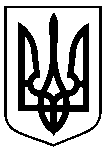 Проектоприлюднено«        » _________2020 р.від              №Про визначення товариства з обмеженою відповідальністю «Енержі Сервіс» виробником та виконавцем комунальних послуг з постачання теплової енергії та гарячої води в центральній та північній частині м. СумиМіський голова                                                                                  О.М. ЛисенкоПавленко В. І., тел. 700-590Розіслати: Журба О.І., Павленко В.І, ТОВ «Енержі Сервіс».